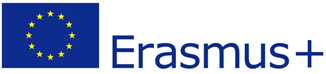 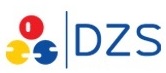 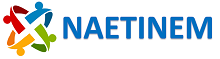 The questionnaire was prepared within the project Reflection of National and European Identity in the New Millennium (NAETINEM) by participants from Banská Bystrica (Slovakia). Its purpose is to get information on identity from university students. It is anonymous and data will be used by project participants in their research. We think it will take approximately 30 minutes to finish it. Thank you for your participation.  (Contact person: Lujza Urbancová, Faculty of Arts, Matej Bel University in Banská Bystrica, lujza.urbancova@umb.sk)Your Identity or Identities General information about a respondent (Please tick an option or write an answer.)General information about a respondent (Please tick an option or write an answer.)General information about a respondent (Please tick an option or write an answer.)General information about a respondent (Please tick an option or write an answer.)General information about a respondent (Please tick an option or write an answer.)General information about a respondent (Please tick an option or write an answer.)General information about a respondent (Please tick an option or write an answer.)General information about a respondent (Please tick an option or write an answer.)General information about a respondent (Please tick an option or write an answer.)General information about a respondent (Please tick an option or write an answer.)General information about a respondent (Please tick an option or write an answer.)General information about a respondent (Please tick an option or write an answer.)General information about a respondent (Please tick an option or write an answer.)General information about a respondent (Please tick an option or write an answer.)General information about a respondent (Please tick an option or write an answer.)General information about a respondent (Please tick an option or write an answer.)General information about a respondent (Please tick an option or write an answer.)General information about a respondent (Please tick an option or write an answer.)General information about a respondent (Please tick an option or write an answer.)General information about a respondent (Please tick an option or write an answer.)1. Sex:        femalemalemalemalemaleotherotherother2. Age:2. Age:2. Age:2. Age:2. Age:2. Age:2. Age:2. Age:2. Age:2. Age:2. Age:2. Age:3. Country of birth:3. Country of birth:3. Country of birth:3. Country of birth:3. Country of birth:3. Country of birth:3. Country of birth:3. Country of birth:5. Country of the longest stay:5. Country of the longest stay:5. Country of the longest stay:5. Country of the longest stay:5. Country of the longest stay:5. Country of the longest stay:5. Country of the longest stay:5. Country of the longest stay:4. Country of study:4. Country of study:4. Country of study:4. Country of study:4. Country of study:4. Country of study:4. Country of study:4. Country of study:4. Country of study:4. Country of study:4. Country of study:4. Country of study:6. Degree of study:    undergraduate (bachelor) 6. Degree of study:    undergraduate (bachelor) 6. Degree of study:    undergraduate (bachelor) 6. Degree of study:    undergraduate (bachelor) 6. Degree of study:    undergraduate (bachelor) 6. Degree of study:    undergraduate (bachelor) 6. Degree of study:    undergraduate (bachelor) 6. Degree of study:    undergraduate (bachelor)  postgraduate (master) postgraduate (master) postgraduate (master) postgraduate (master) postgraduate (master) postgraduate (master) postgraduate (master) postgraduate (master) postgraduate (master) postgraduate (master) postgraduate (master) postgraduate (master)7. This group of questions asks you to think about the extent to which different aspects of your local, national and European context contribute to your own sense of identity. Select one option for each sentence.7. This group of questions asks you to think about the extent to which different aspects of your local, national and European context contribute to your own sense of identity. Select one option for each sentence.7. This group of questions asks you to think about the extent to which different aspects of your local, national and European context contribute to your own sense of identity. Select one option for each sentence.7. This group of questions asks you to think about the extent to which different aspects of your local, national and European context contribute to your own sense of identity. Select one option for each sentence.7. This group of questions asks you to think about the extent to which different aspects of your local, national and European context contribute to your own sense of identity. Select one option for each sentence.7. This group of questions asks you to think about the extent to which different aspects of your local, national and European context contribute to your own sense of identity. Select one option for each sentence.7. This group of questions asks you to think about the extent to which different aspects of your local, national and European context contribute to your own sense of identity. Select one option for each sentence.7. This group of questions asks you to think about the extent to which different aspects of your local, national and European context contribute to your own sense of identity. Select one option for each sentence.7. This group of questions asks you to think about the extent to which different aspects of your local, national and European context contribute to your own sense of identity. Select one option for each sentence.7. This group of questions asks you to think about the extent to which different aspects of your local, national and European context contribute to your own sense of identity. Select one option for each sentence.7. This group of questions asks you to think about the extent to which different aspects of your local, national and European context contribute to your own sense of identity. Select one option for each sentence.7. This group of questions asks you to think about the extent to which different aspects of your local, national and European context contribute to your own sense of identity. Select one option for each sentence.7. This group of questions asks you to think about the extent to which different aspects of your local, national and European context contribute to your own sense of identity. Select one option for each sentence.7. This group of questions asks you to think about the extent to which different aspects of your local, national and European context contribute to your own sense of identity. Select one option for each sentence.7. This group of questions asks you to think about the extent to which different aspects of your local, national and European context contribute to your own sense of identity. Select one option for each sentence.7. This group of questions asks you to think about the extent to which different aspects of your local, national and European context contribute to your own sense of identity. Select one option for each sentence.7. This group of questions asks you to think about the extent to which different aspects of your local, national and European context contribute to your own sense of identity. Select one option for each sentence.7. This group of questions asks you to think about the extent to which different aspects of your local, national and European context contribute to your own sense of identity. Select one option for each sentence.7. This group of questions asks you to think about the extent to which different aspects of your local, national and European context contribute to your own sense of identity. Select one option for each sentence.7. This group of questions asks you to think about the extent to which different aspects of your local, national and European context contribute to your own sense of identity. Select one option for each sentence.strongly agreestrongly agreeagreeagreeagreeagreeagreeneither agree nor disagree disagree disagree disagree disagree strongly disagree  strongly disagree  I have no idea 7.1. My home town or a village is important to my sense of identity. 7.1. My home town or a village is important to my sense of identity. 7.1. My home town or a village is important to my sense of identity. 7.1. My home town or a village is important to my sense of identity. 7.1. My home town or a village is important to my sense of identity. 7.1. My home town or a village is important to my sense of identity. 7.2. The town where I study is important to my sense of identity.7.2. The town where I study is important to my sense of identity.7.2. The town where I study is important to my sense of identity.7.2. The town where I study is important to my sense of identity.7.2. The town where I study is important to my sense of identity.7.2. The town where I study is important to my sense of identity.7.3. The country where I live is important to my sense of identity.7.3. The country where I live is important to my sense of identity.7.3. The country where I live is important to my sense of identity.7.3. The country where I live is important to my sense of identity.7.3. The country where I live is important to my sense of identity.7.3. The country where I live is important to my sense of identity.7.4. The European Union is important to my sense of identity.7.4. The European Union is important to my sense of identity.7.4. The European Union is important to my sense of identity.7.4. The European Union is important to my sense of identity.7.4. The European Union is important to my sense of identity.7.4. The European Union is important to my sense of identity.7.5. The language I speak at home is important to my sense of identity.7.5. The language I speak at home is important to my sense of identity.7.5. The language I speak at home is important to my sense of identity.7.5. The language I speak at home is important to my sense of identity.7.5. The language I speak at home is important to my sense of identity.7.5. The language I speak at home is important to my sense of identity.7.6. The language I speak at school is important to my sense of identity.7.6. The language I speak at school is important to my sense of identity.7.6. The language I speak at school is important to my sense of identity.7.6. The language I speak at school is important to my sense of identity.7.6. The language I speak at school is important to my sense of identity.7.6. The language I speak at school is important to my sense of identity.7.7. English language is important to my sense of identity.7.7. English language is important to my sense of identity.7.7. English language is important to my sense of identity.7.7. English language is important to my sense of identity.7.7. English language is important to my sense of identity.7.7. English language is important to my sense of identity.7.8. My religion is important to my sense of identity.7.8. My religion is important to my sense of identity.7.8. My religion is important to my sense of identity.7.8. My religion is important to my sense of identity.7.8. My religion is important to my sense of identity.7.8. My religion is important to my sense of identity.7.9. My age is important to my sense of identity.7.9. My age is important to my sense of identity.7.9. My age is important to my sense of identity.7.9. My age is important to my sense of identity.7.9. My age is important to my sense of identity.7.9. My age is important to my sense of identity.7.10. My social class is important to my sense of identity.7.10. My social class is important to my sense of identity.7.10. My social class is important to my sense of identity.7.10. My social class is important to my sense of identity.7.10. My social class is important to my sense of identity.7.10. My social class is important to my sense of identity.7.11. My family is important to my sense of identity.7.11. My family is important to my sense of identity.7.11. My family is important to my sense of identity.7.11. My family is important to my sense of identity.7.11. My family is important to my sense of identity.7.11. My family is important to my sense of identity.7.12. My ethnicity is important to my sense of identity. 7.12. My ethnicity is important to my sense of identity. 7.12. My ethnicity is important to my sense of identity. 7.12. My ethnicity is important to my sense of identity. 7.12. My ethnicity is important to my sense of identity. 7.12. My ethnicity is important to my sense of identity. 7.13. My nation is important to my sense of identity.7.13. My nation is important to my sense of identity.7.13. My nation is important to my sense of identity.7.13. My nation is important to my sense of identity.7.13. My nation is important to my sense of identity.7.13. My nation is important to my sense of identity.8. People define and describe culture (in general) and their own culture(s), such as local, national, age-related and social culture, in different ways.  How far do you agree with the following statements? Select one option for each sentence. 8. People define and describe culture (in general) and their own culture(s), such as local, national, age-related and social culture, in different ways.  How far do you agree with the following statements? Select one option for each sentence. 8. People define and describe culture (in general) and their own culture(s), such as local, national, age-related and social culture, in different ways.  How far do you agree with the following statements? Select one option for each sentence. 8. People define and describe culture (in general) and their own culture(s), such as local, national, age-related and social culture, in different ways.  How far do you agree with the following statements? Select one option for each sentence. 8. People define and describe culture (in general) and their own culture(s), such as local, national, age-related and social culture, in different ways.  How far do you agree with the following statements? Select one option for each sentence. 8. People define and describe culture (in general) and their own culture(s), such as local, national, age-related and social culture, in different ways.  How far do you agree with the following statements? Select one option for each sentence. 8. People define and describe culture (in general) and their own culture(s), such as local, national, age-related and social culture, in different ways.  How far do you agree with the following statements? Select one option for each sentence. 8. People define and describe culture (in general) and their own culture(s), such as local, national, age-related and social culture, in different ways.  How far do you agree with the following statements? Select one option for each sentence. 8. People define and describe culture (in general) and their own culture(s), such as local, national, age-related and social culture, in different ways.  How far do you agree with the following statements? Select one option for each sentence. 8. People define and describe culture (in general) and their own culture(s), such as local, national, age-related and social culture, in different ways.  How far do you agree with the following statements? Select one option for each sentence. 8. People define and describe culture (in general) and their own culture(s), such as local, national, age-related and social culture, in different ways.  How far do you agree with the following statements? Select one option for each sentence. 8. People define and describe culture (in general) and their own culture(s), such as local, national, age-related and social culture, in different ways.  How far do you agree with the following statements? Select one option for each sentence. 8. People define and describe culture (in general) and their own culture(s), such as local, national, age-related and social culture, in different ways.  How far do you agree with the following statements? Select one option for each sentence. 8. People define and describe culture (in general) and their own culture(s), such as local, national, age-related and social culture, in different ways.  How far do you agree with the following statements? Select one option for each sentence. 8. People define and describe culture (in general) and their own culture(s), such as local, national, age-related and social culture, in different ways.  How far do you agree with the following statements? Select one option for each sentence. 8. People define and describe culture (in general) and their own culture(s), such as local, national, age-related and social culture, in different ways.  How far do you agree with the following statements? Select one option for each sentence. 8. People define and describe culture (in general) and their own culture(s), such as local, national, age-related and social culture, in different ways.  How far do you agree with the following statements? Select one option for each sentence. 8. People define and describe culture (in general) and their own culture(s), such as local, national, age-related and social culture, in different ways.  How far do you agree with the following statements? Select one option for each sentence. 8. People define and describe culture (in general) and their own culture(s), such as local, national, age-related and social culture, in different ways.  How far do you agree with the following statements? Select one option for each sentence. 8. People define and describe culture (in general) and their own culture(s), such as local, national, age-related and social culture, in different ways.  How far do you agree with the following statements? Select one option for each sentence. strongly agreestrongly agreestrongly agreestrongly agreestrongly agreeagreeagreeagreeneither agree nor disagree neither agree nor disagree neither agree nor disagree disagree disagree strongly disagree  strongly disagree  strongly disagree  I have no idea 8.1. It is possible to define the national culture of my country.8.1. It is possible to define the national culture of my country.8.1. It is possible to define the national culture of my country.8.1. It is possible to define the national culture of my country.8.2. National culture is important to older people in my country.8.2. National culture is important to older people in my country.8.2. National culture is important to older people in my country.8.2. National culture is important to older people in my country.8.3. National culture is important to young people in my country.8.3. National culture is important to young people in my country.8.3. National culture is important to young people in my country.8.3. National culture is important to young people in my country.8.4. National culture is important to me.8.4. National culture is important to me.8.4. National culture is important to me.8.4. National culture is important to me.8.5. It is possible to define the European culture.8.5. It is possible to define the European culture.8.5. It is possible to define the European culture.8.5. It is possible to define the European culture.8.6. European culture is important to me. 8.6. European culture is important to me. 8.6. European culture is important to me. 8.6. European culture is important to me. 9. Is  being part of a particular nation important for you? (Select one and explain in the next question.)9. Is  being part of a particular nation important for you? (Select one and explain in the next question.)9. Is  being part of a particular nation important for you? (Select one and explain in the next question.)9. Is  being part of a particular nation important for you? (Select one and explain in the next question.)9. Is  being part of a particular nation important for you? (Select one and explain in the next question.)9. Is  being part of a particular nation important for you? (Select one and explain in the next question.)9. Is  being part of a particular nation important for you? (Select one and explain in the next question.)9. Is  being part of a particular nation important for you? (Select one and explain in the next question.)9. Is  being part of a particular nation important for you? (Select one and explain in the next question.)9. Is  being part of a particular nation important for you? (Select one and explain in the next question.)9. Is  being part of a particular nation important for you? (Select one and explain in the next question.)9. Is  being part of a particular nation important for you? (Select one and explain in the next question.)9. Is  being part of a particular nation important for you? (Select one and explain in the next question.)9. Is  being part of a particular nation important for you? (Select one and explain in the next question.)9. Is  being part of a particular nation important for you? (Select one and explain in the next question.)9. Is  being part of a particular nation important for you? (Select one and explain in the next question.)9. Is  being part of a particular nation important for you? (Select one and explain in the next question.)9. Is  being part of a particular nation important for you? (Select one and explain in the next question.)9. Is  being part of a particular nation important for you? (Select one and explain in the next question.)9. Is  being part of a particular nation important for you? (Select one and explain in the next question.)YesYesNoNoNoNoNoNoNoNoNoNoNoNoNoNoI don´t knowI don´t knowI don´t knowI don´t know10. Explain your answer to the previous question. 10. Explain your answer to the previous question. 10. Explain your answer to the previous question. 10. Explain your answer to the previous question. 10. Explain your answer to the previous question. 10. Explain your answer to the previous question. 10. Explain your answer to the previous question. 10. Explain your answer to the previous question. 10. Explain your answer to the previous question. 10. Explain your answer to the previous question. 10. Explain your answer to the previous question. 10. Explain your answer to the previous question. 10. Explain your answer to the previous question. 10. Explain your answer to the previous question. 10. Explain your answer to the previous question. 10. Explain your answer to the previous question. 10. Explain your answer to the previous question. 10. Explain your answer to the previous question. 10. Explain your answer to the previous question. 10. Explain your answer to the previous question. 11. Is being part of the European Union important for you? (Select one and explain in the next question.)11. Is being part of the European Union important for you? (Select one and explain in the next question.)11. Is being part of the European Union important for you? (Select one and explain in the next question.)11. Is being part of the European Union important for you? (Select one and explain in the next question.)11. Is being part of the European Union important for you? (Select one and explain in the next question.)11. Is being part of the European Union important for you? (Select one and explain in the next question.)11. Is being part of the European Union important for you? (Select one and explain in the next question.)11. Is being part of the European Union important for you? (Select one and explain in the next question.)11. Is being part of the European Union important for you? (Select one and explain in the next question.)11. Is being part of the European Union important for you? (Select one and explain in the next question.)11. Is being part of the European Union important for you? (Select one and explain in the next question.)11. Is being part of the European Union important for you? (Select one and explain in the next question.)11. Is being part of the European Union important for you? (Select one and explain in the next question.)11. Is being part of the European Union important for you? (Select one and explain in the next question.)11. Is being part of the European Union important for you? (Select one and explain in the next question.)11. Is being part of the European Union important for you? (Select one and explain in the next question.)11. Is being part of the European Union important for you? (Select one and explain in the next question.)11. Is being part of the European Union important for you? (Select one and explain in the next question.)11. Is being part of the European Union important for you? (Select one and explain in the next question.)11. Is being part of the European Union important for you? (Select one and explain in the next question.)YesYesYesNo No No No No No No No No No No No No I don´t know I don´t know I don´t know I don´t know 12. Explain your answer to the previous question.12. Explain your answer to the previous question.12. Explain your answer to the previous question.12. Explain your answer to the previous question.12. Explain your answer to the previous question.12. Explain your answer to the previous question.12. Explain your answer to the previous question.12. Explain your answer to the previous question.12. Explain your answer to the previous question.12. Explain your answer to the previous question.12. Explain your answer to the previous question.12. Explain your answer to the previous question.12. Explain your answer to the previous question.12. Explain your answer to the previous question.12. Explain your answer to the previous question.12. Explain your answer to the previous question.12. Explain your answer to the previous question.12. Explain your answer to the previous question.12. Explain your answer to the previous question.12. Explain your answer to the previous question.13. When you introduce yourself abroad, you mention first and second:   (Select only two options.)13. When you introduce yourself abroad, you mention first and second:   (Select only two options.)13. When you introduce yourself abroad, you mention first and second:   (Select only two options.)13. When you introduce yourself abroad, you mention first and second:   (Select only two options.)13. When you introduce yourself abroad, you mention first and second:   (Select only two options.)13. When you introduce yourself abroad, you mention first and second:   (Select only two options.)13. When you introduce yourself abroad, you mention first and second:   (Select only two options.)13. When you introduce yourself abroad, you mention first and second:   (Select only two options.)13. When you introduce yourself abroad, you mention first and second:   (Select only two options.)13. When you introduce yourself abroad, you mention first and second:   (Select only two options.)13. When you introduce yourself abroad, you mention first and second:   (Select only two options.)yes  yes  yes  yes  nononononoyour nationality   		your nationality   		your nationality   		your nationality   		your nationality   		your nationality   		your nationality   		your nationality   		your nationality   		your nationality   		your nationality   		your citizenship 		your citizenship 		your citizenship 		your citizenship 		your citizenship 		your citizenship 		your citizenship 		your citizenship 		your citizenship 		your citizenship 		your citizenship 		your town of residence 		your town of residence 		your town of residence 		your town of residence 		your town of residence 		your town of residence 		your town of residence 		your town of residence 		your town of residence 		your town of residence 		your town of residence 		the city/the town where you are studying 	the city/the town where you are studying 	the city/the town where you are studying 	the city/the town where you are studying 	the city/the town where you are studying 	the city/the town where you are studying 	the city/the town where you are studying 	the city/the town where you are studying 	the city/the town where you are studying 	the city/the town where you are studying 	the city/the town where you are studying 	your first language		your first language		your first language		your first language		your first language		your first language		your first language		your first language		your first language		your first language		your first language		14. What makes you proud of your nation? (Select as many options as you want.) 14. What makes you proud of your nation? (Select as many options as you want.) 14. What makes you proud of your nation? (Select as many options as you want.) 14. What makes you proud of your nation? (Select as many options as you want.) 14. What makes you proud of your nation? (Select as many options as you want.) 14. What makes you proud of your nation? (Select as many options as you want.) 14. What makes you proud of your nation? (Select as many options as you want.) 14. What makes you proud of your nation? (Select as many options as you want.) 14. What makes you proud of your nation? (Select as many options as you want.) 14. What makes you proud of your nation? (Select as many options as you want.) 14. What makes you proud of your nation? (Select as many options as you want.) 14. What makes you proud of your nation? (Select as many options as you want.) 14. What makes you proud of your nation? (Select as many options as you want.) 14. What makes you proud of your nation? (Select as many options as you want.) 14. What makes you proud of your nation? (Select as many options as you want.) 14. What makes you proud of your nation? (Select as many options as you want.) 14. What makes you proud of your nation? (Select as many options as you want.) 14. What makes you proud of your nation? (Select as many options as you want.) 14. What makes you proud of your nation? (Select as many options as you want.) 14. What makes you proud of your nation? (Select as many options as you want.) success in sport  success in sport  success in sport  success in sport  success in sport  success in sport  success in sport  assertive politicsassertive politicsassertive politicsassertive politicsassertive politicsassertive politicsassertive politicsassertive politicsassertive politicssuccess in culturesuccess in culturesuccess in culturesuccess in culturesuccess in culturesuccess in culturesuccess in culturecollaborative politicscollaborative politicscollaborative politicscollaborative politicscollaborative politicscollaborative politicscollaborative politicscollaborative politicscollaborative politicssuccess in sciencesuccess in sciencesuccess in sciencesuccess in sciencesuccess in sciencesuccess in sciencesuccess in scienceorganising charity events organising charity events organising charity events organising charity events organising charity events organising charity events organising charity events organising charity events organising charity events awarding its member by a world prize awarding its member by a world prize awarding its member by a world prize awarding its member by a world prize awarding its member by a world prize awarding its member by a world prize awarding its member by a world prize helping other countries helping other countries helping other countries helping other countries helping other countries helping other countries helping other countries helping other countries helping other countries having good  economyhaving good  economyhaving good  economyhaving good  economyhaving good  economyhaving good  economyhaving good  economyI am not proud of anything.I am not proud of anything.I am not proud of anything.I am not proud of anything.I am not proud of anything.I am not proud of anything.I am not proud of anything.I am not proud of anything.I am not proud of anything.other: other: other: other: other: other: other: other: other: other: other: other: other: other: other: other: other: other: other: 15. What makes you not proud of your nation? (Select as many options as you want.)15. What makes you not proud of your nation? (Select as many options as you want.)15. What makes you not proud of your nation? (Select as many options as you want.)15. What makes you not proud of your nation? (Select as many options as you want.)15. What makes you not proud of your nation? (Select as many options as you want.)15. What makes you not proud of your nation? (Select as many options as you want.)15. What makes you not proud of your nation? (Select as many options as you want.)15. What makes you not proud of your nation? (Select as many options as you want.)15. What makes you not proud of your nation? (Select as many options as you want.)15. What makes you not proud of your nation? (Select as many options as you want.)15. What makes you not proud of your nation? (Select as many options as you want.)15. What makes you not proud of your nation? (Select as many options as you want.)15. What makes you not proud of your nation? (Select as many options as you want.)15. What makes you not proud of your nation? (Select as many options as you want.)15. What makes you not proud of your nation? (Select as many options as you want.)15. What makes you not proud of your nation? (Select as many options as you want.)15. What makes you not proud of your nation? (Select as many options as you want.)15. What makes you not proud of your nation? (Select as many options as you want.)15. What makes you not proud of your nation? (Select as many options as you want.)15. What makes you not proud of your nation? (Select as many options as you want.)foreign policyforeign policyforeign policyforeign policyforeign policyforeign policyforeign policysport failuresport failuresport failuresport failuresport failuresport failuresport failuresport failuresport failuredomestic policydomestic policydomestic policydomestic policydomestic policydomestic policydomestic policyracism racism racism racism racism racism racism racism racism foreign interventions foreign interventions foreign interventions foreign interventions foreign interventions foreign interventions foreign interventions economic situation economic situation economic situation economic situation economic situation economic situation economic situation economic situation economic situation treatment of povertytreatment of povertytreatment of povertytreatment of povertytreatment of povertytreatment of povertytreatment of povertyschool education school education school education school education school education school education school education school education school education climate policy climate policy climate policy climate policy climate policy climate policy climate policy I am proud of everything. I am proud of everything. I am proud of everything. I am proud of everything. I am proud of everything. I am proud of everything. I am proud of everything. I am proud of everything. I am proud of everything. other: other: other: other: other: other: other: other: other: other: other: other: other: other: other: other: other: other: other: 